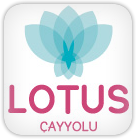                  					29.11.2019SAYIN LOTUS SİTE SAKİNLERİ,02/12/2019 TARİHİNDE 1 (BİR) HAFTA SÜRE İLE SİTEMİZDE BULUNAN KAPALI YÜZME HAVUZU İÇERİSİNDE SİTE PERSONELLERİMİZ TARAFINDAN TAMİRAT VE TEMİZLİK İŞLERİ YAPILACAK OLUP, KULLANIMA KAPATILACAKTIR. SAKİNLERİMİZ TARAFINDAN KAPALI YÜZME HAVUZUNUN KULLANILMAMASI ÖNEMLE RİCA OLUNUR.BİLGİLERİNİZESİTE YÖNETİMİ